Základní škola Hodějice, okres Vyškov, příspěvková organizace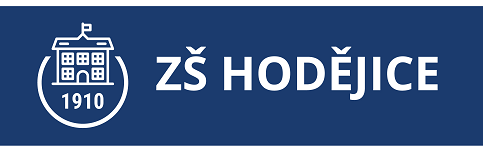 Plán činnosti ŠD pro školní rok 2023/2024                                    Charakteristika ŠD:Školní družina je součástí Základní školy Hodějice a má dvě oddělení.                                 Do družiny jsou přijímáni žáci 1. - 5. ročníku, kteří navštěvují ZŠ Hodějice. Na základě žádosti rodičů mohou být do ŠD zařazeni žáci 1. stupně ZŠ Hodějice, během školního roku, pokud stačí kapacita ŠD, která je 50 žáků. Provoz ŠD je denně od pondělí do pátku.Provoz ranní družiny je od 6.45. – 7.45. hod. Ranní příchod do družiny je do 7.30.hodin, poté žáci odchází přímo do tříd. Ranní družinu mohou navštěvovat žáci prvního stupně ZŠ Hodějice i bez zápisního lístku.Provoz odpolední družiny je od 12.00.- 16.00. hod. Odpolední družinu mohou navštěvovat jen přijatí žáci na základě zápisního lístku a splněných kritérií.Vychovatelky při výběru zaměstnání přihlíží k věku dětí, jejich počtu v oddělení, zájmu dětí, k náladě a únavě dětí, k počasí apod. Především však vychází ze ŠVP a jeho rozpracování do konkrétních vzdělávacích plánů.Hlavní úkoly celoroční činnosti ŠD:Odpočinkové činnosti- zařazují se do denního režimu po obědě, odstraňují únavuoptimální řešení odpočinku dle individuálních potřebvytváření celkové duševní pohody dětí (odpočinek na koberci, klidné hry, prohlížení dětských knih a časopisů, poslechová četba, vyprávění-dialog s dětmi, společenské stolní hry)hádanky, luštěnky, křížovky, kvízy, hlavolamypráce s dětskými časopisy a knížkamitvořivé konstruktivní hry se stavebnicemitematické hry, dle fantazie dětíRekreační činnosti-  slouží k regeneraci sil, převažuje v ní aktivní odpočinek s náročnějšími pohybovými prvky, hry a činnosti mohou být rušnější, jako součást možné relaxace po soustředění ve vyučování- malování, hračky, stolní a společenské hry, rekreační činnost je minimálně organizovaná a vychovatelkou především usměrňována- pohybová aktivita na čerstvém vzduchu dle fyzické zdatnosti dětí s přihlédnutím k aktuálnímu zdravotnímu stavu a počasí- účelné využívání sportovního náčiní, herních prvků a cvičících posilovacích strojů, běžecké dráhy apod.- tělovýchovné cviky, volné hry dle vlastního výběru, řízené soutěživé hryZájmová činnost:každý den je zařazena jedna zájmová činnost, kterou vychovatelka přizpůsobuje dětem a momentálním okolnostem (změna je vyhrazena), dítě si vybere činnost, podle svých zájmů a dispozic zájmové činnosti rozvíjí kompetence k trávení volného času, jako kompenzaci stresových situací, či jednostranné zátěže ze školního vyučování Sportovní zájmová činnostpodpora a rozvoj zájmu o pohybovou aktivitu (účelné využití tělocvičny a hřiště)zdokonalovat sportovní zdatnost dětípoznávání a seznamování dětí s různými druhy sportů a her (jejich pravidly)utváření a upevňování morálních a volních vlastností (sebekázeň, smysl pro kolektiv, spolupracuje, smysl pro fair play aj.)pěstování pohybových dovedností a zájmůpotlačování nevhodného chování, vytváření kladných kamarádských vztahů, překonání překážek, přijímání kompromisů, umět přijmout i prohru, respektování dohodnutých pravidelPřírodovědná zájmová činnostrozvoj zájmu žáků o příroduaktivní ochrana všech forem životavýchova k ohleduplnému a šetrnému přístupu k příroděseznamování žáků s ekologickými problémy (třídění odpadu, celková úspora odpadu apod.)pozorování přírody a jejich změnpozorování a poznávání rostlin a bylin v okolí školy, hmyzu v hmyzích domečcíchpéče o zvířata v zimě, pozorování a poznávání návštěvníků u krmítek, sběr kaštanů pro lesní zvěřEstetická výchovná zájmová činnostvýtvarná práce s různými druhy materiálu (papír, přírodniny, textil, PET lahve, odpadový materiál apod.)různé výtvarné techniky, rozšiřování vědomostí a dovedností v oblasti kresby, malby, pracovně technických dovednostívyužívání získaných poznatků a jejich vzájemné propojování zapojení do výtvarných soutěžízískávání praktických zkušeností a dovednostírozvoj poznávacích procesů, prohlubování zájmů a schopnostívedení k samostatné prácirozvoj zvyklostí a pravidel kulturního chovánírozvoj řeči a komunikaceprobuzení zájmu o četbu, dramatizaci, poslech hudby, návštěvu divadel apod.poznávání památek, událostí z místa bydliště a jeho okolípoznávání různých oblastí lidské práceupevňování dopravních pravidel a pravidel silničního provozu pro chodceudržování čistoty, hygienických návyků a hygienických opatření (desinfekce a mytí rukou)péče o zdraví, návyky sebeobsluhyohleduplnost k mladším, slabším, úcta ke staršímsprávné vyjadřování, chování, vystupovánívyužití internetu k vyhledávání informacíPříprava na vyučovánínenásilná forma přípravy dětí na vyučování (didaktické hry, kvízy, tajenky, doplňovačky apod.)činnost rozvíjí kompetence k učení, žák se učí s chutí, započatou práci dokončí, kriticky hodnotí své výkony, učí se spontánně i vědomě, klade si otázky a hledá na ně odpovědi, samostatně pozoruje, získává vědomosti z různých zdrojů a zkušenosti uplatňuje v praktických činnostech a v dalším učeníDále ve školní družině proběhnou projektové dny, hrazené z programu OPJAK Šablona 1.V/3 inovativní vzdělávání účastníků zájmového vzdělávání ve ŠD/ŠK. Témata těchto projektových dnů a datumy budou upřesněny v průběhu školního roku v měsíčních plánech.        Další úkoly ŠD:Organizovat účelně a radostně volný čas dětí způsobem, který je přiměřeným věku, zájmům a schopnostem.Prohlubovat a upevňovat vědomosti a informace získané při vyučování, podněcovat zvídavost a zájem.Rozvíjet individuální zájem dětí a dát jim příležitost toho tvořivě a kreativně využít pro kolektiv.Vést děti k uplatnění získaných vědomostí v životě a podporovat vytváření praktických pracovních návyků.Vést děti k vědomí o zdravém způsobu života, životního stylu a k pocitu zodpovědnosti za své zdraví.Odstraňovat únavu z předchozí školní činnosti střídáním práce a odpočinku, které odpovídají zdravotně hygienickým zásadám.ŠD v mezích svých možností pomáhá dětem vytvářet vhodné podmínky pro to, aby se mohly připravovat na vyučování a to formou různých didaktických her, kvízů, křížovek, doplňovaček apod.Cílevědomou výchovou se zaměřovat na rozvíjení kladných vlastností dětí, lidskosti, ohleduplnosti, tolerance, omezovat a vhodně potlačovat negativní stránky dětí výchovným způsobemSpolupráce se školou:Tvoření přáníček k různým příležitostem (Vánoce, Velikonoce, Den Matek…)Výroba dárečků k zápisu dětí do první třídySpolupráce při různých kulturních akcích, besídkách, výroba dekorací, výzdoby (Karneval, Den dětí) výstava výrobků a jejich prezentaceÚčast na různých soutěžích (výtvarných, polytechnických apod)Výzdoba areálu školySpoluúčast při pořádání Dne otevřených dveří, charitativní akce Dne pro Nellinku a Ellinku apod.Tematický měsíční plán pro I. oddělení ŠDZáří:Odpočinková činnostSeznamování a poznávání nových spolužáků, kamarádů a personálu školy. Seznámení s novým prostředím, s vnitřním řádem ŠD, s bezpečností, s pravidly a režimem školní družiny. Rozhovory a povídání s dětmi o zážitcích z prázdnin. Zábavné společenské hry-seznámení s jejich pravidly, komunikativní hry-rozvoj přátelských vztahů mezi dětmi, stolní, společenské hry-zahájení celoroční soutěže „SUPER HRÁČ “. Práce s dětskými časopisy, volné hry. Upozornění na státní svátek 28.9. „Svatý Václav-Den české státnosti“.Rekreační činnostHry venku na školním hřišti s využitím multifunkčního hřiště, herních prvků, pískoviště a cvičících fitness strojů venkovní tělocvičny, zahrady, běžecké dráhy, za příznivého počasí. Procházky po blízkém okolí-orientace v okolí školy, opakování dopravní bezpečnosti, společný zpěv, tělovýchovné aktivity a soutěže.Zájmová činnostPracovní a estetická-skládání ze zažehlovacích korálek-jemná motorika. Kresba a malba vzpomínek na prázdniny, téma: „Zpátky do školy, školní pomůcky“-vystřihovací 3D omalovánky a dokreslovánky. Tisky různými druhy ovoce, sklizeň ovoce-tempera, remakol-koláže, život na poli-různé výtvarné techniky. Práce s prostorovými stavebnicemi.Přírodovědná-pozorování hmyzu v hmyzích domečcích a v bylinkové zahrádce, 23.9. -podzimní rovnodennost, astronomický podzim, vysvětlení jevu babí léto, pozorování počasí.Sportovní-různé hry venku i v tělocvičně, závody, míčové hry a jejich pravidla, spolupráce s ostatními hráči, pravidla fair play.Příprava na vyučováníRozlišování povinností a zábavy, sebeobsluha v jídelně, v šatnách, dodržování hygienických návyků, správné mytí rukou, zásady zdravé výživy, pitný režim. Upevňování pravidel společenského a slušného chování v kolektivu dětí i dospělých (používání kouzelných slovíček, dobrý den, na shledanou, děkuji, prosím apod.) Udržování pořádku ve ŠD i ve svých věcech. Didaktické a paměťové hry.Říjen:Odpočinková činnostIndividuální rozhovory s dětmi, poslech pohádek a příběhů s podzimní tematikou, hry dle vlastního výběru dětí, stolní společenské hry. Volné kreslení zvířat, připomenutí „Mezinárodního dne hospodářských zvířat“ 2.10 a „Mezinárodního dne zvířat“ 4.10., malování zvířat krok za krokem a omalovánky s podzimní tematikou. Upozornění na státní svátek „Den vzniku samostatného českého státu“ 28.10. Seznámení se svátkem „Halloween“ 31.10.Rekreační činnostPobyt na školním hřišti, pohybové hry, stavby z přírodních materiálů (domečky a skrýše pro skřítky).Zájmová činnostPracovní a estetická – „Máme rádi zvířata“- kresba progresami, voskovými pastelkami a uměleckými pastely (Mezinárodní den zvířat).  Výrobky z podzimních pokladů, koláže dle dětské fantazie s využitím přírodnin (venkovní výstavka). Výtvarná a pracovní činnost zaměřená na podzim- „Chutě, vůně a barvy podzimu“. Tematické výrobky k Halloweenu, příprava nástěnek a podzimní výstavky. Konstruktivní stavebnice.Přírodovědná a ekologická – značky a symboly počasí, pozorování změn v přírodě, poznávání přírodnin, sběr a sušení bylinek ze školní bylinkové zahrádky a jejich následná výstavka. Sběr kaštanů, větviček a hrabání listí. Pravidla chování v přírodě. Ochrana přírody, třídění odpadu. Vysvětlení pojmu recyklace.Sportovní – hry a soutěže na hřišti i v tělocvičně, hry s míči-míčová školka, opičí dráhy, cvičení s nářadím (švihadla, obruče, překážky, trampolínka, gymbally, overbally, závaží a činky…).Příprava na vyučováníVyprávění podle obrázků-posloupnost, hádanky, pracovní listy, doplňovačky, spojovačky, čtení dětských časopisů, podzimní básničky a říkanky, pranostiky.Listopad:Odpočinková činnostRozhovory s dětmi o jejich přáních, seznámení dětí se svátkem zesnulých „Dušičkami“ 2. 11., četba legendy a pranostiky „O Svatém Martinovi“ 11. 11., upozornění na státní svátek „Den boje za svobodu a demokracii“17.11., malované čtení, stolní společenské hry, vymýšlení vlastních her a jejich pravidel.Rekreační činnostVycházky do přírody, hry venku dle počasí, pouštění draků, divadlo-dramatizace pohádek, pantomima.Zájmová činnost:Pracovní a estetická – kresba pohádkové postavy téma: „Nejkrásnější pohádka“- volba nejoblíbenější pohádky a pohádkové postavy-různé výtvarné techniky a vyjádření., výroba draka, strašáka na poli – stříhání, lepení, konstrukce, práce s textilem. „Zvířátka v lese“-otisky listů, zapouštění barev, členění plochy, koláž. Skládání mozaiky.Přírodovědná – poznávání listnatých a jehličnatých stromů, pozorování změn podzimní přírody, sledování počasí, výpravy do přírody, pozorování ptáků, stěhovavých a stálých. Sportovní-vycházky s pohybem, hry v terénu, překonávání překážkové dráhy, pohybové hry-skoky a poskoky, cvičení s hudbou.Příprava na vyučováníKvízy a křížovky na daná témata (stromy, ptáci…) Didaktické hry. Rozvíjení charakterových vlastností, udržování pořádku ve svých věcech, úklid při odchodu ze školy a ze školní družiny. Proč je úklid důležitý. Co je to vandalismus a přemýšlení o něm. Povídání o ptáčcích, kteří u nás přezimují a jakou jim připravit hostinu.Prosinec:Odpočinková činnostDialog s dětmi o jejich zážitcích z minulých Vánoc, o přáních Ježíškovi, vyprávění o začínajícím čase Adventu a Vánoc – význam. Různé zvyky a tradice. Poslech příběhů a pohádek. Jak se slaví Vánoce v jiných zemích. „Mikulášská nadílka“5.12. Hraní s prostorovými stavebnicemi, hry dle vlastního výběru, odpočinek u relaxačních a vánočních omalovánek. Zahájení adventní soutěže.Rekreační činnostVycházky do okolí podle počasí a sněhu – sáňkování, bobování, klouzání, stavby ze sněhu. Hry a cvičení v tělocvičně, společný zpěv koled.Zájmová činnostPracovní a estetická – vytváření výrobků s Mikulášskou a Vánoční tematikou, přáníčka, ozdoby, vánoční výzdoba, dárečky pro své blízké. Příprava nástěnek, výzdoba družiny. Besídka spojená s prezentací činností ŠD, dle epidemiologické situace.Přírodovědná_-vycházky do zimní přírody, čtení stop ve sněhu, pozorování změn počasí. Sypání do krmítek. Zimní slunovrat- 21. 12.Sportovní -míčová školka, školka se švihadlem, závodivé hry, soutěže s různým náčiním. Posilování.Příprava na vyučováníVyprávění o vánočních zvycích a tradicích. Jak se liší Vánoce u nás a ve světě. Učení básniček a zpívání koled, příprava na školní besídku. Opakování a procvičování poznatků při didaktických hrách, sudoku, hry s čísly, trénink paměti (Kimova hra).Leden:Odpočinková činnostRozebírání zážitků z vánočních prázdnin, povídání o rodině, o rodičích, prarodičích, o příbuzenských vztazích. Vyprávění na téma- „Tři králové“ 6.1. Hraní s novými hračkami, stavebnicemi a společenskými hrami, seznámení s jejich pravidly.Rekreační činnostHry na sněhu, stavby ze sněhu, pohybové hryZájmová činnostPracovní a estetická – výtvarné vyjádření zimních sportů-různé techniky, výtvarné práce se zimní tematikou, skládání mozaiky, práce s vlnou a přízí motání, drhání, koláže, Výroba koruny na Tři krále. „Čajový dýchánek, cukrárna“-kresba uměleckým pastelem, vodovkami, čistota stříhání, lepení, koláž.Přírodovědná – pozorování ptačích kamarádů v krmítku, sypání ptačího zobu, sledování stop.Sportovní – překážkové dráhy, turnaj ve stolním tenise, Král střelců-házení na koš.Příprava na vyučováníPovídání o bezpečnosti při zimních radovánkách, hrách a zimních sportech. Jak předcházet nachlazení a nemocem v zimě (strava, zdravý životní styl, důležitost zvýšené hygieny, přiměřené oblékání a otužování), péče o vlastní zevnějšek. Vymýšlení vlastních křížovek, doplňovačky se zimní tématikou. Učíme se poznávat hodiny a čas. Grafomotorika písmen, různé druhy písma, krasopsaní.Únor:Odpočinková činnostPráce s dětskými časopisy, vyhledávání a orientace, tematické omalovánky, společenské stolní hry. „Den luštěnin“ 10.2.- poznávání druhů luštěnin a práce s nimi, „Svátek svatého Valentýna“ - 14.2. Masopust a karneval. Pantomima.Rekreační činnostCvičení s prvky dětské jógy, cvičení na náčiní. Pohybové hry se zpěvem.Zájmová činnostPracovní a estetická – výroba a modelování ze slaného těsta-Valentýn, tvorba masek a škrabošek, různý výtvarný materiál a techniky, výroba klauna – výtvarná, rukodělná, kreativní činnost. Výzdoba na karneval. Obrázky z luštěnin-mozaiky dle fantazie.Přírodovědná –péče o zvířátka ve volné přírodě, krmení ptáčků.Sportovní –hry na sněhu a se sněhem, dle počasí. Koordinace pohybu, překonávání překážek, závodivé hry v tělocvičně.Příprava na vyučováníČásti dne, měsíce a roční období. Orientace v kalendáři, seznámení s nástěnným a stolním kalendářem, vyhledávání svátků a jmen. Doplňovačky, pracovní listy. Poznávání různých druhů luštěnin. Povídání o zdravém životním stylu (jídelníček, důležitost aktivního pohybu odpočinku a spánku).Březen:Odpočinková činnostPovídání o blížícím se jaru, o zvířátkách a jejich mláďátkách.  Připomenutí „Mezinárodního dne žen“ - 8.3. a „Celosvětového dne na podporu lidí s Downovým syndromem“ - 21.3. - Ponožkový den. Poslech čtených pohádek. Jarní omalovánky. Příprava na jaro 21.3. - jarní rovnodennost. Podpořit zájem o stolní společenské hryRekreační činnostJarní radovánky, skákání panáka a gumy, kuličky, hula hula, kresba křídami, dle počasí. Vycházky do jarní přírody. Turnaj ve společenských hrách (UNO, DOBBLE).Zájmová činnostPracovní a estetická – zvířátka a jejich mláďátka-kresba vodovkami, pastely, akvarely. Veselé ponožky-anilinky, fixy. První jarní kytičky – kresba, malba, otisky, tupování, kreativní rukodělná činnost, práce s papírem a textilem, vlnou. Přáníčko k MDŽ.  Modelování. Navlékání korálek.Přírodovědná –příchod jara-rovnodennost, pozorování přírody, poznávání jarních kytiček, změny počasí.Sportovní – soutěžní disciplíny všeho druhu v tělocvičně, cvičení s overbally a na gymnastických míčích.Příprava na vyučováníDůležitá telefonní čísla, učíme se správně telefonovat. Opakování hodin. Pracovní listy-poznávání jarních kytiček, zvířata a jejich mláďata-přiřazování). Křížovky a spojovačky. Didaktické a postřehové hry. Duben:Odpočinková činnostPovídání na téma „Velikonoce“ 1. 4. a „Pálení čarodějnic“ 30.4, jejich zvyky a tradice. Upozornění na „Den Země“ 22.4. - ekologicky motivovaný svátek, upozorňující na dopady ničení životního prostředí a s ním související akce „Ukliďme si Česko“. Četba dětských časopisů, omalovánky s velikonoční tématikou, společenské stolní hry, poslech pohádek, dramatizace.Rekreační činnostPobyt na školním hřišti s využitím herních prvků, pískoviště, posilovacích strojů a běžecké dráhy. Jarní radovánky v přírodě (švihadla, skákání gumy, přeskakovadla na tyčce, kuličky, hula hula, opičí dráhy…), malování na chodník, procházka po okolí.Zájmová činnostPracovní a estetická-výtvarná a rukodělná činnost zaměřená na Velikonoce, zdobení kraslic, různé jarní dekorace s použitím přírodních materiálů. Téma čarodějnice – anilinové, temperové barvy, stříhání, lepení, konstrukce, použití libovolného materiálu, textil, vlna-koláže. Příprava nástěnek, výzdoba družiny a školy apod. Třídění stavebnic a her, jejich úklid.Přírodovědná a ekologická- „Den Země“- správné třídění odpadu, recyklace /význam a vliv na člověka/. Úklid odpadků, větviček, úprava záhonů v okolí školního hřiště a školní zahrady. Aprílové počasí-pozorování proměn počasí.Sportovní-vycházka po okolí, pobyt venku, tělovýchovné aktivity, hry, soutěže.Příprava na vyučováníPracovní listy na téma „Kam s ním“- třídění odpadu, rozlišení kontejnerů na odpad apod., Obrázkové čtení, hlavolamy, hádanky, Čarodějnický kvíz. Poučení o bezpečné jízdě na kole, co vědět, než vytáhneme kola, koloběžky. Dopravní značky, vybavení kola. Test: „Malý cyklista“. Květen:Odpočinková činnostUpozornění na svátek Den matek – druhá květnová neděle. Individuální rozhovory na toto téma s dětmi. Upozornění na „Den rodin“ 15.5. na „Mezinárodní den včelstva“ 20.5. Pročítání oblíbených dětských knih a časopisů. Relaxační omalovánky. Odpočinek na školním hřišti a zahradě. Společenské hry.Rekreační činnostProdloužený pobyt na školním hřišti i zahradě dle počasí. Hry a soutěže v přírodě. Malování na chodník, hula hula, skákání školky přes švihadlo, skákání gumy, panáka, školka s míči, pétanque, kroket…apod.Zájmová činnostPracovní a estetická-výroba přáníček a dárečků pro maminky, práce s papírem, s vlnou a přízí. Skládání origami. Výtvarná činnost – kvetoucí stromy, hmyz v trávě, motýli…koláž (tempery, vodovky, pastely, barevná tuš, voskovky, za použití různých výtvarných technik).Přírodovědná-upozornění na nebezpečí v přírodě, téma-vzteklina, klíště, bodavý hmyz, předcházení, prevence a první pomoc. Pozorování kvetoucích stromů, keřů a bylinek, hmyzu v hmyzích domečcích, jejich poznávání.Sportovní-překonávání přírodních překážek, využití všech herních prvků, běh na dráze. Hry a soutěže (tenis, soft tenis, badminton, big badminton…).Příprava na vyučováníPracovní listy-téma „Včeličky a jiný hmyz“. Opakování hodin, částí dne, měsíců a ročních období. Opakování rostlin, živočichů, luštění na tato témata, doplňovačky a hádanky. Vyhledávání různých svátků, svého jména v kalendáři a ostatních kamarádů a členů rodiny.Červen:Odpočinková činnostPovídání o blížících se prázdninách, o cestování a bezpečnosti o prázdninách. Vypravování dětí, předčítání, odpočinek na školním hřišti. Oslava „Dne dětí“ -1. 6., připomenutí „Dne otců“ – třetí červnová neděle. Letní slunovrat- 21.6.Relaxační činnostVenkovní kolektivní hry, soutěže na školním hřišti a zahradě s využitím herních prvků, pískoviště, cvičících strojů, běžecké dráhy, pozorování změn v přírodě.Zájmová činnostPracovní a estetická-letní sporty a radovánky-různorodé výtvarné zpracování a techniky, skládání ze zažehlovacích korálků, korálkování. Téma: „Těšíme se na prázdniny“ a „moře a mořští živočichové“- různé rukodělné a kreativní techniky a styly. Přírodovědná-poznávání stromů, jejich plodů, bylinek a jejich léčivého využití pro člověka. Důležitost vody v přírodě, koloběh vody. Sportovní-závody v různých disciplínách, míčové hry (fotbal, florbal vybíjená, přehazovaná, petanque…).Příprava na vyučováníUkončení a vyhodnocení celoroční soutěže „SUPER HRÁČ“, zhodnocení práce a různorodé činnosti ŠD. Vědomostní soutěže, procvičení a upevnění znalostí dětí, křížovky, kvízy, didaktické hry. Vlastní hry dětí.  Úklid družiny, rozloučení s dětmi a poučení o bezpečnosti v době prázdnin a o prevenci a předcházení úrazů, nemocí (úpal, úžeh) a o bezpečném opalování a pobytu na sluníčku apod.Tematický plán pro II. oddělení ŠDZáříOdpočinková činnostSeznámení dětí se školou, s pracovníky školy a poznávání spolužáků a kamarádů. Rozhovory s dětmi o nových zážitcích z prázdnin, seznamování s vnitřním řádem školní družiny. Seznámení s pravidly společenských her, zahájení celoroční soutěže „Velký hráč“. Rekreační činnostHry na školním hřišti s využitím herních prvků, cvičících strojů, pískoviště a školní zahrady. Orientace po okolí školy, opakování o bezpečnosti, tělovýchovné aktivity.Zájmová činnostPracovní a estetická – Skládání ze zažehlovacích korálků, skládání ze stavebnic. Kreslení a malování vzpomínek na prázdniny, volná kresba zvířat. Využití různých přírodnin pro podzimní výstavu.Přírodovědná – Pozorování hmyzu ve školní zahradě a bylinkové zahrádce, 23.9. podzimní rovnodennostSportovní – Hry venku i v tělocvičně, vysvětlení pravidel pro míčové hry, pravidla fair play.Příprava na vyučováníPřipomenutí pravidel společenského a slušného chování v kolektivu dětí i dospělých. Rozlišení povinností a zábavy, sebeobsluha v šatně i jídelně, stolování, kontrola běžné hygieny, mytí rukou, zásady zdravé výživy. Udržování pořádku ve školní družině.  ŘíjenOdpočinková činnostČtení pohádek a příběhů s podzimní tématikou, rozhovory s dětmi, stolní hry. Seznámení se svátkem Halloween 31.10. Volné malování na podzimní tématiku.Rekreační činnost Pohybové hry na školním hřišti, stavby z přírodních materiálů.Zájmová činnostPracovní a estetická – využití přírodnin pro výrobky, pracovní a výtvarná činnost zaměřená na podzim, poznávání chutí, barev a vůní podzimu. Připomenutí Mezinárodního dne zvířat 4.10. – malování vodovými barvami a pastelkami.Přírodovědná a ekologická – sběr a sušení bylinek ze školní zahrádky, poznávání změn v přírodě, sběr kaštanů a hrabání listí, připomenutí ochrany přírody, jak se v přírodě chovat.Sportovní – hry na školním hřišti i v tělocvičně, opičí dráhy, cvičení s nářadím (švihadla, obruče)Příprava na vyučováníLuštění, hádanky, pracovní listy, spojovačky na téma podzimu a Halloween, čtení dětských časopisů, podzimní básničky a říkanky a pranostiky o podzimu.ListopadOdpočinková činnostSeznámení dětí se svátkem „Dušiček“ 2.11., čtení legend a pranostik o sv.Martinovi 11.11., připomenutí české státnosti 17.11., a začátek adventu 26.11., společná četba, vymýšlení vlastních her a pravidel, hraní společenských her. Skládání ze zažehlovacích korálků.Rekreační činnostHraní pantomimy, vycházky o přírody, dramatizace pohádek.Zájmová činnostPracovní a estetická – výroba draků, houbiček v lese, výroba zvířátek z listů, papírů, textilních látek.Přírodovědná a ekologická – pozorování změn v přírodě, pozorování rozdílů mezi jehličnatými a listnatými stromy, sledování počasí. Sportovní – hry v terénu, míčová abeceda, vycházky s pohybem.Příprava na vyučováníUdržování pořádku ve školní družině, třídění her a stavebnic, kvízy a křížovky na podzimní téma. Vyprávění si o změnách, které se dějí v přírodě, o stěhovavých ptáčcích.Prosinec Odpočinková činnostPoslech a zpěv vánočních písní a koled, čtení vánočních příběhů. Vyprávění o vánočních tradicích, adventu,o přáních dětí a o zvycích, které během Vánoc dodržují. Připomenutí sv.Mikuláše (5.12.).Rekreační činnostTrávení času dle počasí na školním hřišti, koulování, hraní míčových her v tělocvičněZájmová činnostPracovní a estetická – výroba a kresba ozdob, přání, stromečků s vánoční tématikou a využití různých technik. Výzdoba školy a družiny.Přírodovědná a ekologická – vycházky do přírody, příprava krmení pro zvěř, zimní slunovrat 21.12.Sportovní – soutěže v míčových hrách, posilování pomocí náčiní v tělocvičněPříprava na vyučováníVyprávění si o vánočním čase, o sv.Mikuláši, o adventu, o Štědrém dni, co děti v tomto období rády dělají a na co se těší. Vánoční luštění, procvičování paměti pomocí kvízů a karetních her.LedenOdpočinková činnostPovídání si s dětmi o zážitcích, které prožily během Vánoc, o rodině, o rodinných vztazích a přivítání nového roku. Připomenutí a povídání si na téma „Tři králové.“Rekreační činnostPohybové hry v tělocvičně, stavění ze sněhu a hraní her v zimním prostředíZájmová činnostPracovní a estetická – výtvarné práce s využitím různých technik a materiálů (malování, kreslení, motání, vata, tempery, skořápky od ořechů, látka) se zimní tématikou – zimní sporty, zimní krajina a zvířátka v zimě. Čajové dýchánky a tvorba z čajových sáčků.Přírodovědná a ekologická – zvířátka v zimě a jejich potrava, vytváření krmení pro zvířátka a následné krmení.  Sportovní – překážkové dráhy, míčové hryPříprava na vyučováníPovídání si o bezpečnosti během zimních sportů, jak nejlépe předejít nemocem v zimě (strava, hygiena, přiměřené oblíkání, otužování). Vytváření křížovek se zimní tématikou, hraní her a kvízů.ÚnorOdpočinková činnostOmalovánky na téma maškarní a masopust a povídání si o těchto tradicích. Hraní stolních her. Připomenutí dne luštěnin 10.2. a sv.Valentýna 14.2.Rekreační činnostCvičení s pomůckami v tělocvičně, opičí dráhy.Zájmová činnostPracovní a estetická- tvorba obrázků z luštěnin, výroba škrabošek na masopust a karneval, výroba přáníček na sv.Valentýna, malování a tvorba sněhuláků.Přírodovědná a ekologická – krmení zvířátek ve volné přírodě, pozorování stop ve sněhu.Sportovní – hry ve sněhu a tvoření staveb ze sněhu, pohybové hry v tělocvičněPříprava na vyučováníPovídání si o zdravém životním stylu, jaké denní návyky bychom měli dělat, jak se starat o své zdraví. Luštění křížovek a rébusů (české i anglické).BřezenOdpočinková činnostPřipomenutí Mezinárodního dne žen 8.3., Světového dne lidí s Downovým syndromem, jarní rovnodennost 21.3. a Velikonoce 1.4. Vyprávění si o tom, co se děje s přírodou v tomto období. Omalovánky s jarní tématikou.Rekreační činnostKresba křídami, procházky po jarní přírodě, hraní her na venkovním hřišti.Zájmová činnostPracovní a estetická – malování a kreslení jarní přírody (kytičky, stromy), malování ponožek na ponožkový den (fixy, pastelky, progresa), tvoření přání k MDŽ, tvorba výrobků s velikonoční tématikouPřírodovědná a ekologická – pozorování jarní přírody a příprava školní zahrady na jaroSportovní – skákání panáka, soutěžení na venkovním hřištiPříprava na vyučováníOpakování jarní přírody, jednotlivé názvy jarních rostlin. Vysvětlení si jarní rovnodennosti, postřehové hry a hry na procvičování paměti, zopakování důležitých telefonních čísel.DubenOdpočinková činnostPovídání si o významných dnech Den Země 22.4., Den knihy 23.4. a pálení čarodějnic 30.4. Vyprávění si o tom, jaké tradice se dodržují během těchto dnů. Hraní stolních her a skládání ze zažehlovacích korálků.Rekreační činnostPobyt venku na školním hřišti s využitím multifunkčního hřiště. Procházky po okolí, skákání přes švihadlo, malování křídami.Zájmová činnostPracovní a estetická - tvorba jarních dekorací s použitím přírodnin, téma čarodějnice – malování, kreslení lektvarů, čarodějnic. Třídění stavebnic a her.Přírodovědná a ekologická – pozorování změn počasí „Aprílové počasí“, během Dne Země si zopakujeme důležitost třídění odpadu, pojem recyklace, uklidíme si okolí školy od odpadků a větviček.Sportovní – pobyt venku na čistém vzduchu, hryPříprava na vyučováníPříprava na bezpečnou jízdu na kole nebo jiném dopravním prostředku, pracovní listy na téma třídění odpadu, recyklace atd. Čarodějnický kvíz.KvětenOdpočinková činnostPřipomenutí dětem Den matek (12.5) a Mezinárodního dne včelstva (20.5.). Čtení dětských časopisů, rozhovory s dětmi. Odpočinek na školním hřišti.Rekreační činnostPobyt venku na školním hřišti, starání se o školní hřiště, vycházky po okolí, soutěže v míčových hrách, v hula hula. Zájmová činnostPracovní a estetická – výroba přáníček pro maminky a malého dárečku, malování hmyzu, který můžeme najít v přírodě pomocí anilinek, temper, vodových barev.Přírodovědná a ekologická – pozorování hmyzu, který je všude kolem nás a upozornění na nemoci, které mohou přenášet a jak jim předcházet, případně, jak se zachovat, když dojde k píchnutí/bodnutí.Sportovní – používání gymnastických prvků, král střelců, skákání přes švihadlo, hraní míčových her Příprava na vyučováníOpakování rostlin, které děti znají a poznávání nových. Probírání svátků během roku, hledání svého jména v kalendáři a dalších členů rodiny. Malování relaxačních omalovánek. Červen Odpočinková činnostOslava Dne dětí 1.6., připomenutí Dne otců 16.6. a letního slunovratu 21.6., vyprávění si s dětmi o plánech na prázdniny, co by rády dělaly. Rekreační činnostKolektivní hry s míčem, využití prvků hřiště – pískoviště, běžecká dráha, hraná školy s míčem a se švihadlem.Zájmová činnostPracovní a estetická – vytvoření přáníčka a malého dárku ke Dni otců, výtvory dětí s tématikou prázdnin a mořských živočichů, letní ovoce (využití různých rukodělných činností).Přírodovědná a ekologická – poznávání bylinek ze školní bylinkové zahrádky a jejich využití v životě, různé keře a stromy a jejich plodySportovní – hraní míčových her (fotbal, vybíjená, florbal), pétanque, badmintonPříprava na vyučováníUkončení a vyhodnocení celoroční soutěže „Velký hráč“. Zhodnocení práce ŠD s dětmi, vyslechnutí návrhů, na co se zaměřit. Procvičování paměti dětí, ponaučení o bezpečném chování během prázdnin.Další celoroční nebo sezónní aktivity školní družiny:Využívání nabídek zúčastňovat se různých soutěží a tím prezentovat naši školní družinu.Zařazení projektových dnů hrazených z programu OPJAK Šablona 1.V/3 inovativní vzdělávání účastníků zájmového vzdělávání ve ŠD/ŠK.Využívání školního hřiště s herními prvky, venkovní fitness tělocvičny s posilovacími stroji, běžecké dráhy a školní zahrady, prostor tělocvičnySeznámení se s pravidly různých týmových her a sportů.Připomínat si významné události, poučení o původu svátků, zvyků a tradicZúčastňovat se přednášek a besed ve spolupráci s MAP Slavkov u Brna apod.Výtvarné, kreativní a pracovní aktivity k danému ročnímu období, rozvíjení fantazie, zručnosti, trpělivosti a estetického cítění.Podporovat osvojování bezpečnostních a hygienických návyků.Podpora zdravého životního stylu a podpora zodpovědnosti za své zdraví.Pracovní plán pro školní družinu pro školní rok 2023/2024 byl projednán dne 29. 8. 2023 na pedagogické radě v ZŠ Hodějice.      ……………………………….                                                 ………………………………Iva Lorenzová                                                                        Mgr. Vladimíra Durdovávedoucí vychovatelka ŠD                                                       ředitelka školy ZŠ Hodějice………………………………Šárka Florianovávychovatelka ŠD